Georgia Department of Education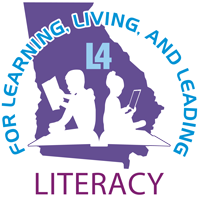 L4GA Grant KickoffThe Classic Center, Athens, GA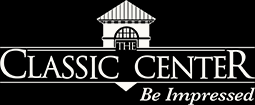 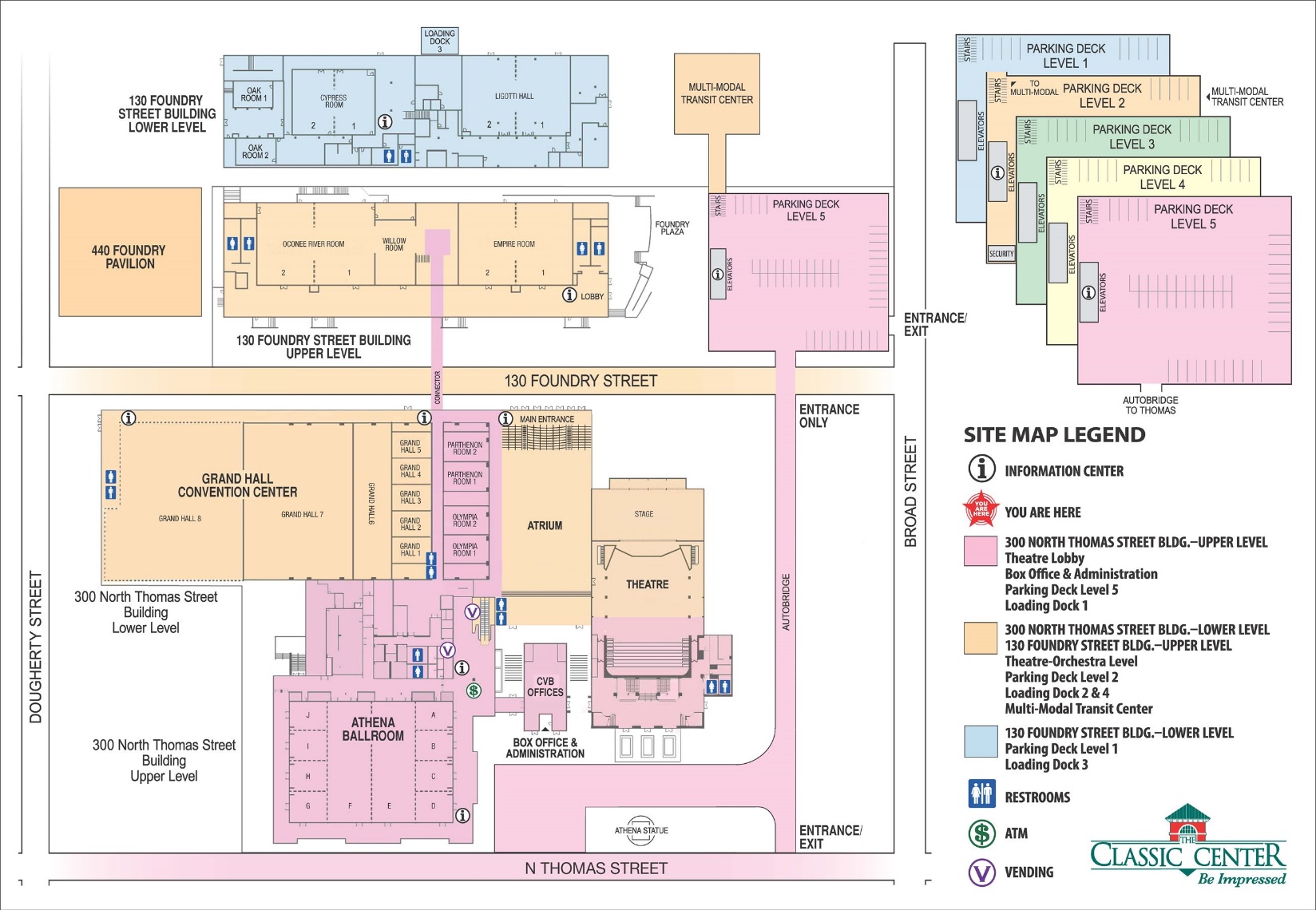 8:00 am – 9:00 amRegistration in AtriumBreakfast in Grand Hall 9:00 am – 9:45 amOpening Remarks and Keynote Session Athena BallroomsRichard WoodsGeorgia’s School Superintendent Dr. Caitlin McMunn DooleyDeputy Superintendent of Teaching and Learning  9:45 am – 10:15 amBreak and NetworkingCoffee and Beverages10:15 am – 11:45 pmPlenary Session – Grant RequirementsAthena Ballrooms   Consolidated App; Invoice ApplicationRegina Hailey-Manager, Grants AccountingL4GA Fiscal Requirements; Audit requirements; Supplement vs. SupplantWes Sherrell-Director of Internal Audits Quarterly Monitoring; Site VisitsJulie Morrill-Program Manager, L4GAFluid Review ManagementMeghan Welch-Program Specialist, L4GA11:45 am – 1:15 pm12:15 pm – 1:15 pm Luncheon in Grand HallPresentations during lunch:Literacy BusFefe HandyWhitfield County SchoolsMichelle Caldwell1:00 pm – 2:30 pm Plenary Session – Grant Implementation and External EvaluationAthena Ballrooms   Understanding Our Impact: Assessment System Overview for L4GADr.Gary Bingham and Dr. Rihana Mason – Georgia State University A System's Approach to the Evaluation of L4GADr. Lizanne DeStefano and Dr. Meltem Alemdar – Georgia Tech2:30 pm – 2:45 pm Break and Networking2:45 pm – 3:30 pmBreakout Sessions – “Office Hours” Athena G-J: B-5/Community Engagement: Meghan Welch (GaDOE); Monica Warren (Crisp County)Grand Hall 1-4: Elementary: Julie Morrill (GaDOE); Joshua Purvis (Colquitt County)Parthenon 1-2: Middle/ High School: Joshua Todd (GaDOE); Britt Adams (Whitfield County)8:00 am – 9:00 am Breakfast in Grand Hall 9:00 am – 10:00 am Plenary Session – Grant Support Athena Ballrooms   Institutes/Surveys Julie Morrill-GaDOECommunity Engagement FrameworkDr. Roberta Gardner-Georgia State UniversityDr. Meltem Alemdar –Georgia Tech Accessing and Selecting Evidence-Based Practices and Evidence-Based Resources: Finding What Works Best for Your Students’ Needs Ramona Chauvin-AIR/SynergyRubric for Evaluation of Reading Language Arts Instructional Materials for K-5Phyllis Underwood- REL-SE Florida State UniversityBuilding Capacity: Lessons from the Striving Reader GrantJake Nagy-William Penn High SchoolGeorgia LearnsCox CampusComprehensive Reading SolutionsJulie Morrill-GaDOE 10:00 am – 10:15 am Break and Networking10:15 am – 11:45 am Breakout Sessions Athena G-J: Community Engagement Framework: Dr. Roberta Gardner-Georgia State UniversityGrand Hall 1-4: Accessing and Selecting Evidence-Based Practices and Evidence-Based Resources: Finding What Works Best for Your Students’ Needs: Ramona ChauvinParthenon 1-2: Rubric for Evaluation of Reading Language Arts Instructional Materials for K-5: Phyllis UnderwoodAthena Ballroom: Building Capacity: Lessons from the Striving Reader Grant: Jake Nagy11:45 am – 1:15 pm Luncheon in Grand Hall12:15 pm – 1:15 pm  Presentations during lunch:READing PawsLynn AbassCurriculum SelectionMarni Kirkland (Colquitt County)   1:15-2:30 pm Plenary Session- District Kickoff and ImplementationAthena BallroomsCreating a Sustainable Community CoalitionDr. Roberta Gardner-Georgia State University